Publicado en Avilés (Asturias) el 30/01/2024 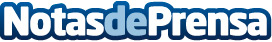 Repara tu Deuda Abogados cancela 19.000€ en Avilés (Asturias) con la Ley de Segunda OportunidadEl exonerado es un transportista autónomo que cayó en un estado de sobreendeudamientoDatos de contacto:David GuerreroResponsable de Prensa655956735Nota de prensa publicada en: https://www.notasdeprensa.es/repara-tu-deuda-abogados-cancela-19-000-en_4 Categorias: Nacional Derecho Finanzas Asturias http://www.notasdeprensa.es